	OPDRACHT 3.3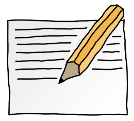 Bekijk het filmpje:  https://www.youtube.com/watch?v=Hc9uQvZgtCI(link 16, 4 minuten)Op de vorige pagina staan beroepen die bij BWI horen. Omcirkel het beroep dat het beste bij je past.Omcirkel hierboven minimaal één en maximaal 4 keuzevakken, die jou wel leuk lijken.Bedenk twee bedrijven/instellingen die bij dit profiel passen: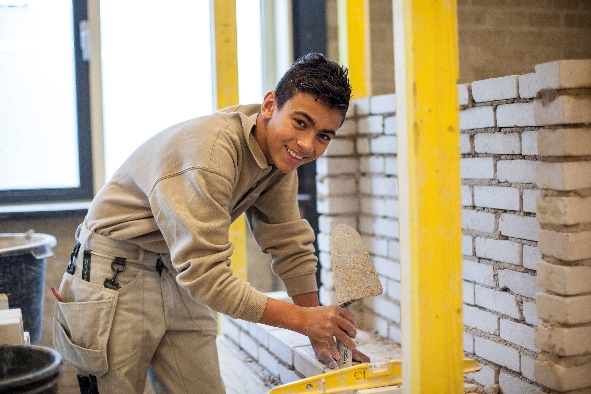 --Geef dit profiel een cijfer (0 is echt niets voor mij, 10 is absoluut iets voor mij):Geef dit profiel een cijfer (0 is echt niets voor mij, 10 is absoluut iets voor mij):Geef dit profiel een cijfer (0 is echt niets voor mij, 10 is absoluut iets voor mij):